Uz prijavni obrazac prilažem i sljedeću dokumentaciju (označiti oznakom „x“ u polje pored ponuđenih odgovora):Opcionalno:Ukoliko je Prijavni obrazac nepotpun ili se kontrolnim pregledom na terenu dokaže neistinitost upisanih podataka (članak __. Pravilnika za provedbu „Programa povećanja energetske učinkovitosti u obiteljskim kućama na području Ličko-senjske županije u 2014. godini - u nastavku: Pravilnik) prijava se automatski isključuje iz daljnjeg postupka ocjenjivanja. U slučaju potrebe pojašnjenja pojmova i teksta Prijavnog obrasca potražiti informacije na: (www.licko-senjska.hr i  www.fzoeu.hr )Izjavljujem/o da prihvaćam/o uvjete definirane Pravilnikom za provedbu „Programa povećanja energetske učinkovitosti obiteljskih kuća u Ličko-senjskoj županiji u 2014. godini“ (KLASA: 310-01/14-01/04, URBROJ: 2125/1-02-14-02 od 30. srpnja 2014. godine) i da ću /ćemo sve troškove realizacije Projekta prema Prijavnom obrascu u dijelu koji se ne financira iz sredstava za sufinanciranje Projekta snositi samostalno iz vlastitih sredstava ili iz sredstava osiguranih iz drugih izvora - potpisuju se SVI suvlasnici prema Vlasničkom listu:Vlastoručni potpis podnositelja prijave tj. vlasnika predmetnog kućanstva:  Vlastoručni potpis suvlasnika predmetnog kućanstva: Vlastoručni potpis suvlasnika predmetnog kućanstva: Vlastoručni potpis suvlasnika predmetnog kućanstva: Vlastoručni potpis suvlasnika predmetnog kućanstva: Vlastoručni potpis suvlasnika predmetnog kućanstva: Napomena: Obavezna ovjera kod javnog bilježnika!U _______________________, datuma _________________________, 2014. godine. 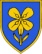 PROGRAM SUFINANCIRA FOND ZA ZAŠTITU OKOLIŠA I ENERGETSKU UČINKOVITOST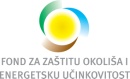 Prilog 1.                                                                                                              PRIJAVNI OBRAZACZA PODNOŠENJE ZAHTJEVA ZA SUFINANCIRANJE PROGRAMA POVEĆANJA ENERGETSKE UČINKOVITOSTI OBITELJSKIH KUĆA NA PODRUČJU LIČKO-SENJSKE ŽUPANIJE Prilog 1.                                                                                                              PRIJAVNI OBRAZACZA PODNOŠENJE ZAHTJEVA ZA SUFINANCIRANJE PROGRAMA POVEĆANJA ENERGETSKE UČINKOVITOSTI OBITELJSKIH KUĆA NA PODRUČJU LIČKO-SENJSKE ŽUPANIJE Prilog 1.                                                                                                              PRIJAVNI OBRAZACZA PODNOŠENJE ZAHTJEVA ZA SUFINANCIRANJE PROGRAMA POVEĆANJA ENERGETSKE UČINKOVITOSTI OBITELJSKIH KUĆA NA PODRUČJU LIČKO-SENJSKE ŽUPANIJE Prilog 1.                                                                                                              PRIJAVNI OBRAZACZA PODNOŠENJE ZAHTJEVA ZA SUFINANCIRANJE PROGRAMA POVEĆANJA ENERGETSKE UČINKOVITOSTI OBITELJSKIH KUĆA NA PODRUČJU LIČKO-SENJSKE ŽUPANIJE Podaci podnositelja prijavePodaci podnositelja prijaveIme i prezime prijavitelja:OIB:Adresa i kućni broj:Mjesto:Mobitel, telefon:KOJA MJERA POVEĆANJA ENERGETSKE UČINKOVITOSTI SE PRIJAVLJUJE?(označiti oznakom „x“ u polje pored ponuđenih odgovora, prijaviti se može jedna, više ili sve  od navedenih mjera)Povećanje toplinske zaštite vanjske ovojniceKOJA MJERA POVEĆANJA ENERGETSKE UČINKOVITOSTI SE PRIJAVLJUJE?(označiti oznakom „x“ u polje pored ponuđenih odgovora, prijaviti se može jedna, više ili sve  od navedenih mjera)Zamjena postojeće ugradnjom nove vanjske stolarijeKOJA MJERA POVEĆANJA ENERGETSKE UČINKOVITOSTI SE PRIJAVLJUJE?(označiti oznakom „x“ u polje pored ponuđenih odgovora, prijaviti se može jedna, više ili sve  od navedenih mjera)Povećanje EnU sustava grijanjaKOJA MJERA POVEĆANJA ENERGETSKE UČINKOVITOSTI SE PRIJAVLJUJE?(označiti oznakom „x“ u polje pored ponuđenih odgovora, prijaviti se može jedna, više ili sve  od navedenih mjera)Povećanje EnU sustava prozračivanja1.Podaci o predmetnom kućanstvu na kojem su predviđene mjere povećanja energetske učinkovitosti 1.Podaci o predmetnom kućanstvu na kojem su predviđene mjere povećanja energetske učinkovitosti 1.Podaci o predmetnom kućanstvu na kojem su predviđene mjere povećanja energetske učinkovitosti 1.Podaci o predmetnom kućanstvu na kojem su predviđene mjere povećanja energetske učinkovitosti 1.Podaci o predmetnom kućanstvu na kojem su predviđene mjere povećanja energetske učinkovitosti 1.Podaci o predmetnom kućanstvu na kojem su predviđene mjere povećanja energetske učinkovitosti 1.Podaci o predmetnom kućanstvu na kojem su predviđene mjere povećanja energetske učinkovitosti 1.Podaci o predmetnom kućanstvu na kojem su predviđene mjere povećanja energetske učinkovitosti 1.Podaci o predmetnom kućanstvu na kojem su predviđene mjere povećanja energetske učinkovitosti 1.Podaci o predmetnom kućanstvu na kojem su predviđene mjere povećanja energetske učinkovitosti 1.Podaci o predmetnom kućanstvu na kojem su predviđene mjere povećanja energetske učinkovitosti Godina izgradnje objekta (Napomena: Novogradnja nije predmet Natječaja)Godina izgradnje objekta (Napomena: Novogradnja nije predmet Natječaja)Godina izgradnje objekta (Napomena: Novogradnja nije predmet Natječaja)Godina izgradnje objekta (Napomena: Novogradnja nije predmet Natječaja)Godina izgradnje objekta (Napomena: Novogradnja nije predmet Natječaja)Godina izgradnje objekta (Napomena: Novogradnja nije predmet Natječaja)Godina izgradnje objekta (Napomena: Novogradnja nije predmet Natječaja)Broj osoba sa prebivalištem na adresi predmetnog kućanstvaBroj osoba sa prebivalištem na adresi predmetnog kućanstvaBroj osoba sa prebivalištem na adresi predmetnog kućanstvaBroj osoba sa prebivalištem na adresi predmetnog kućanstvaBroj osoba sa prebivalištem na adresi predmetnog kućanstvaBroj osoba sa prebivalištem na adresi predmetnog kućanstvaBroj osoba sa prebivalištem na adresi predmetnog kućanstvaEtažeTlocrtna površina, m2(bruto podna površina svih zatvorenih, otvorenih i natkrivenih dijelova zgrade, osim balkona)Tlocrtna površina, m2(bruto podna površina svih zatvorenih, otvorenih i natkrivenih dijelova zgrade, osim balkona)Tlocrtna površina, m2(bruto podna površina svih zatvorenih, otvorenih i natkrivenih dijelova zgrade, osim balkona)Tlocrtna površina, m2(bruto podna površina svih zatvorenih, otvorenih i natkrivenih dijelova zgrade, osim balkona)Grijana površina, m2(površine prostorija u kojima postoje ogrjevna tijela (radijatori, pojedinačni peći) + površine prostorija koje se griju preko grijanih prostorijaGrijana površina, m2(površine prostorija u kojima postoje ogrjevna tijela (radijatori, pojedinačni peći) + površine prostorija koje se griju preko grijanih prostorijaGrijana površina, m2(površine prostorija u kojima postoje ogrjevna tijela (radijatori, pojedinačni peći) + površine prostorija koje se griju preko grijanih prostorijaGrijana površina, m2(površine prostorija u kojima postoje ogrjevna tijela (radijatori, pojedinačni peći) + površine prostorija koje se griju preko grijanih prostorijaNapomene:Napomene:Podrum/SuterenPrizemljePrvi katDrugi katPotkrovljeUKUPNOBroj i vrsta ostakljenih površinaBroj i vrsta ostakljenih površinaBroj i vrsta ostakljenih površinaBroj i vrsta ostakljenih površinaBroj i vrsta ostakljenih površinaBroj i vrsta ostakljenih površinaBroj i vrsta ostakljenih površinaBroj i vrsta ostakljenih površinaBroj i vrsta ostakljenih površinaBroj i vrsta ostakljenih površinaBroj i vrsta ostakljenih površinaJednostruko stakloDvostruko obično stakloDvostruko izo stakloDvostruko izo stakloDvostruko izo staklo s low-e premazomDvostruko izo staklo s low-e premazomTrostruko izo stakloTrostruko izo stakloTrostruko izo staklo s low-e premazomBroj ostakljenih površinaBroj ostakljenih površinaKonstrukcijske karakteristike predmetnog kućanstvaKonstrukcijske karakteristike predmetnog kućanstvaKonstrukcijske karakteristike predmetnog kućanstvaKonstrukcijske karakteristike predmetnog kućanstvaKonstrukcijske karakteristike predmetnog kućanstvaKonstrukcijske karakteristike predmetnog kućanstvaKonstrukcijske karakteristike predmetnog kućanstvaKonstrukcijske karakteristike predmetnog kućanstvaKonstrukcijske karakteristike predmetnog kućanstvaKonstrukcijske karakteristike predmetnog kućanstvaVanjski zid 	(ukoliko ima više vrsta izvedbe upisati onu koja površinom prevladava)Vanjski zid 	(ukoliko ima više vrsta izvedbe upisati onu koja površinom prevladava)Vanjski zid 	(ukoliko ima više vrsta izvedbe upisati onu koja površinom prevladava)Vanjski zid 	(ukoliko ima više vrsta izvedbe upisati onu koja površinom prevladava)Vanjski zid 	(ukoliko ima više vrsta izvedbe upisati onu koja površinom prevladava)Vanjski zid 	(ukoliko ima više vrsta izvedbe upisati onu koja površinom prevladava)Vanjski zid 	(ukoliko ima više vrsta izvedbe upisati onu koja površinom prevladava)Vanjski zid 	(ukoliko ima više vrsta izvedbe upisati onu koja površinom prevladava)Vanjski zid 	(ukoliko ima više vrsta izvedbe upisati onu koja površinom prevladava)Vanjski zid 	(ukoliko ima više vrsta izvedbe upisati onu koja površinom prevladava)Materijal (zaokružiti slovo pored ponuđenog odgovora)Materijal (zaokružiti slovo pored ponuđenog odgovora)Materijal (zaokružiti slovo pored ponuđenog odgovora)Debljina materijala, cm (zid bez bez toplinske izolacije)Vrsta toplinske izolacije (zaokružiti slovo pored ponuđenog odgovora)Vrsta toplinske izolacije (zaokružiti slovo pored ponuđenog odgovora)Vrsta toplinske izolacije (zaokružiti slovo pored ponuđenog odgovora)Debljina toplinske izolacije,  cm (debljina toplinske izolacije)Debljina toplinske izolacije,  cm (debljina toplinske izolacije)Ukupna debljina zida, cm(debljina materijala + debljina toplinske izolacije)armirani betonarmirani betonarmirani betonToplinska žbukaToplinska žbukaToplinska žbukalakobetonski blokovilakobetonski blokovilakobetonski blokoviToplinska žbukaToplinska žbukaToplinska žbukapuna opekapuna opekapuna opekaEkspandirani polistiren (EPS)Ekspandirani polistiren (EPS)Ekspandirani polistiren (EPS)blok (šuplja) opekablok (šuplja) opekablok (šuplja) opekaEkspandirani polistiren (EPS)Ekspandirani polistiren (EPS)Ekspandirani polistiren (EPS)kamenkamenkamenMineralna vunaMineralna vunaMineralna vunadrvodrvodrvoMineralna vunaMineralna vunaMineralna vunaporobeton ili termoblokporobeton ili termoblokporobeton ili termoblokOstalo______________________________Ostalo______________________________Ostalo______________________________ostalo _________ostalo _________ostalo _________Ostalo______________________________Ostalo______________________________Ostalo______________________________Krov 	(ukoliko ima više vrsta izvedbe upisati onu koja površinom prevladava)Krov 	(ukoliko ima više vrsta izvedbe upisati onu koja površinom prevladava)Krov 	(ukoliko ima više vrsta izvedbe upisati onu koja površinom prevladava)Krov 	(ukoliko ima više vrsta izvedbe upisati onu koja površinom prevladava)Krov 	(ukoliko ima više vrsta izvedbe upisati onu koja površinom prevladava)Krov 	(ukoliko ima više vrsta izvedbe upisati onu koja površinom prevladava)Krov 	(ukoliko ima više vrsta izvedbe upisati onu koja površinom prevladava)Krov 	(ukoliko ima više vrsta izvedbe upisati onu koja površinom prevladava)Krov 	(ukoliko ima više vrsta izvedbe upisati onu koja površinom prevladava)Krov 	(ukoliko ima više vrsta izvedbe upisati onu koja površinom prevladava)Tip krova (zaokružiti slovo pored ponuđenog odgovora)Tip krova (zaokružiti slovo pored ponuđenog odgovora)Tip krova (zaokružiti slovo pored ponuđenog odgovora)Kosi krov – postojanje toplinske izolacijeKosi krov – debljina toplinske izolacije u cmKosi krov – debljina toplinske izolacije u cmRavni krov – upisati elemente konstrukcije ravnog krovaRavni krov – upisati elemente konstrukcije ravnog krovaRavni krov – upisati elemente konstrukcije ravnog krovaRavni krov – upisati elemente konstrukcije ravnog krovaravniravniravnidaa.a.a.a.kosikosikosib.     neb.b.b.b.Pod grijanog prostora (ukoliko ima više vrsta izvedbe upisati onu koja površinom prevladava)Pod grijanog prostora (ukoliko ima više vrsta izvedbe upisati onu koja površinom prevladava)Pod grijanog prostora (ukoliko ima više vrsta izvedbe upisati onu koja površinom prevladava)Pod grijanog prostora (ukoliko ima više vrsta izvedbe upisati onu koja površinom prevladava)Pod grijanog prostora (ukoliko ima više vrsta izvedbe upisati onu koja površinom prevladava)Pod grijanog prostora (ukoliko ima više vrsta izvedbe upisati onu koja površinom prevladava)Pod grijanog prostora (ukoliko ima više vrsta izvedbe upisati onu koja površinom prevladava)Pod grijanog prostora (ukoliko ima više vrsta izvedbe upisati onu koja površinom prevladava)Pod grijanog prostora (ukoliko ima više vrsta izvedbe upisati onu koja površinom prevladava)Pod grijanog prostora (ukoliko ima više vrsta izvedbe upisati onu koja površinom prevladava)Pod (zaokružiti slovo pored ponuđenog odgovora)Pod (zaokružiti slovo pored ponuđenog odgovora)  a.      prema tlu  a.      prema tlu  a.      prema tlu  a.      prema tlu  a.      prema tlub.    prema negrijanom        prostorub.    prema negrijanom        prostorub.    prema negrijanom        prostoruStrop (ukoliko ima više vrsta izvedbe upisati onu koja površinom prevladava)Strop (ukoliko ima više vrsta izvedbe upisati onu koja površinom prevladava)Strop (ukoliko ima više vrsta izvedbe upisati onu koja površinom prevladava)Strop (ukoliko ima više vrsta izvedbe upisati onu koja površinom prevladava)Strop (ukoliko ima više vrsta izvedbe upisati onu koja površinom prevladava)Strop (ukoliko ima više vrsta izvedbe upisati onu koja površinom prevladava)Strop (ukoliko ima više vrsta izvedbe upisati onu koja površinom prevladava)Strop (ukoliko ima više vrsta izvedbe upisati onu koja površinom prevladava)Strop (ukoliko ima više vrsta izvedbe upisati onu koja površinom prevladava)Strop (ukoliko ima više vrsta izvedbe upisati onu koja površinom prevladava)Tip stropa (zaokružiti slovo pored ponuđenog odgovora)Strop – postojanje toplinske izolacijeStrop – postojanje toplinske izolacijeStrop – postojanje toplinske izolacijeStrop – postojanje toplinske izolacijeStrop –debljina toplinske izolacijeStrop –debljina toplinske izolacijeStrop –debljina toplinske izolacijeTip stropa (zaokružiti slovo pored ponuđenog odgovora)dadadadaTip stropa (zaokružiti slovo pored ponuđenog odgovora)nenenene2.Toplinske potrebe predmetnog kućanstva2.Toplinske potrebe predmetnog kućanstva2.Toplinske potrebe predmetnog kućanstva2.Toplinske potrebe predmetnog kućanstva2.Toplinske potrebe predmetnog kućanstva2.Toplinske potrebe predmetnog kućanstva2.Toplinske potrebe predmetnog kućanstva2.Toplinske potrebe predmetnog kućanstva2.Toplinske potrebe predmetnog kućanstva2.1 Energenti za grijanje prostora2.1 Energenti za grijanje prostora2.1 Energenti za grijanje prostora2.1 Energenti za grijanje prostora2.1 Energenti za grijanje prostora2.1 Energenti za grijanje prostora2.1 Energenti za grijanje prostora2.1 Energenti za grijanje prostora2.1 Energenti za grijanje prostoraPrimarni (glavni) energent za grijanje prostoraPrimarni (glavni) energent za grijanje prostoraPrimarni (glavni) energent za grijanje prostoraPrimarni (glavni) energent za grijanje prostoraPrimarni (glavni) energent za grijanje prostoraSekundarni (pomoćni) energent(ukoliko ne postoji ostaviti prazno)Sekundarni (pomoćni) energent(ukoliko ne postoji ostaviti prazno)Sekundarni (pomoćni) energent(ukoliko ne postoji ostaviti prazno)Sekundarni (pomoćni) energent(ukoliko ne postoji ostaviti prazno)Vrsta primarnog energenta (zaokružiti slovo pored ponuđenog odgovora)Godišnja potrošnja primarnog energenta Godišnja potrošnja primarnog energenta Godišnja potrošnja primarnog energenta Godišnji trošak energenta, HRK Vrsta energenta za grijanje prostora Godišnja potrošnja energenta Godišnja potrošnja energenta Godišnji trošak energenta, HRK lož ulje litralož ulje litrab.     ekstra lako lož ulje litrab.      ekstra lako lož ulje litraukapljeni naftni plin kgukapljeni naftni plin kgdrvo m3drvo m3sječka, peleti, briketi kgsječka, peleti, briketi kgelektrična energija kWhelektrična energija kWhprirodni plin kWhprirodni plin kWhostalo ______________ostalo __________2.2 Podaci o sustavu grijanja (izvoru topline)2.2 Podaci o sustavu grijanja (izvoru topline)Primarni (glavni) energentPrimarni (glavni) energentPrimarni (glavni) energentSekundarni (pomoćni) energentSekundarni (pomoćni) energentSekundarni (pomoćni) energentSekundarni (pomoćni) energentInstalirana snaga izvora topline (kW)Instalirana snaga izvora topline (kW)Godinu proizvodnje izvora toplineGodinu proizvodnje izvora topline2.3 Način grijanja prostora (zaokružiti slovo pored ponuđenog odgovora)2.3 Način grijanja prostora (zaokružiti slovo pored ponuđenog odgovora)pojedinačne pećipojedinačne pećipojedinačne pećipojedinačne pećipojedinačne pećipojedinačne pećipojedinačne peći2.3 Način grijanja prostora (zaokružiti slovo pored ponuđenog odgovora)2.3 Način grijanja prostora (zaokružiti slovo pored ponuđenog odgovora)centralno grijanjecentralno grijanjecentralno grijanjecentralno grijanjecentralno grijanjecentralno grijanjecentralno grijanje2.3 Način grijanja prostora (zaokružiti slovo pored ponuđenog odgovora)2.3 Način grijanja prostora (zaokružiti slovo pored ponuđenog odgovora)daljinsko grijanjedaljinsko grijanjedaljinsko grijanjedaljinsko grijanjedaljinsko grijanjedaljinsko grijanjedaljinsko grijanje2.4 Način hlađenja prostora (zaokružiti slovo/a pored ponuđenog/ih odgovora)Ukupna instalirana električna snaga uređaja za hlađenje, kW  Procijenjeno prosječno dnevno vrijeme rada sustava hlađenja u sezoni hlađenja, h Energent za hlađenje (upisati ukoliko se ne radi o električnoj energiji)split sustav (klima uređaj)geotermalna dizalica toplinaostalo _____________2.5 Energenti za pripremu potrošne tople vode (PTV)2.5 Energenti za pripremu potrošne tople vode (PTV)2.5 Energenti za pripremu potrošne tople vode (PTV)2.5 Energenti za pripremu potrošne tople vode (PTV)2.5 Energenti za pripremu potrošne tople vode (PTV)2.5 Energenti za pripremu potrošne tople vode (PTV)2.5 Energenti za pripremu potrošne tople vode (PTV)2.5 Energenti za pripremu potrošne tople vode (PTV)Primarni (glavni) energent za pripremu potrošne tople vodePrimarni (glavni) energent za pripremu potrošne tople vodePrimarni (glavni) energent za pripremu potrošne tople vodePrimarni (glavni) energent za pripremu potrošne tople vodeSekundarni (pomoćni) energent za pripremu potrošne tople vode (ukoliko ne postoji ostaviti prazno)Sekundarni (pomoćni) energent za pripremu potrošne tople vode (ukoliko ne postoji ostaviti prazno)Sekundarni (pomoćni) energent za pripremu potrošne tople vode (ukoliko ne postoji ostaviti prazno)Sekundarni (pomoćni) energent za pripremu potrošne tople vode (ukoliko ne postoji ostaviti prazno)Vrsta primarnog energenta za pripremu V (zaokružiti slovo pored ponuđenog odgovora)Procjena godišnja potrošnje primarnog energenta za pripremu PTV (upisati)Procjena godišnja potrošnje primarnog energenta za pripremu PTV (upisati)Godišnji trošak primarnog energenta  za pripremu PTV, HRK (upisati)Vrsta sekundarnog energent za pripremu PTV Godišnja potrošnja sekundarnog energentaGodišnja potrošnja sekundarnog energentaGodišnji prosječni trošak sekundarnog energentalož uljelitralož ulje litrab.     ekstra lako lož uljelitrab.       ekstra lako lož ulje litraukapljeni naftni plinkgukapljeni naftni plin kgdrvom3drvo m3sječka, peleti, briketikgsječka, peleti, briketi kgelektrična energijakWhelektrična energijakWhprirodni plinkWhprirodni plin kWhostalo _______ostalo _______Primarni (glavni) energentPrimarni (glavni) energentSekundarni (pomoćni) energentSekundarni (pomoćni) energentSekundarni (pomoćni) energent2.6 Način pripreme potrošne tople vode  (zaokružiti slovo pored ponuđenog odgovora)2.6 Način pripreme potrošne tople vode  (zaokružiti slovo pored ponuđenog odgovora)2.6 Način pripreme potrošne tople vode  (zaokružiti slovo pored ponuđenog odgovora)pojedinačni bojlerpojedinačni bojlerpojedinačni bojlerpojedinačni bojlerpojedinačni bojler2.6 Način pripreme potrošne tople vode  (zaokružiti slovo pored ponuđenog odgovora)2.6 Način pripreme potrošne tople vode  (zaokružiti slovo pored ponuđenog odgovora)2.6 Način pripreme potrošne tople vode  (zaokružiti slovo pored ponuđenog odgovora)centralna kotlovska  priprema PTVcentralna kotlovska  priprema PTVcentralna kotlovska  priprema PTVcentralna kotlovska  priprema PTVcentralna kotlovska  priprema PTV2.6 Način pripreme potrošne tople vode  (zaokružiti slovo pored ponuđenog odgovora)2.6 Način pripreme potrošne tople vode  (zaokružiti slovo pored ponuđenog odgovora)2.6 Način pripreme potrošne tople vode  (zaokružiti slovo pored ponuđenog odgovora)priprema PTV solarnim sustavompriprema PTV solarnim sustavompriprema PTV solarnim sustavompriprema PTV solarnim sustavompriprema PTV solarnim sustavom2.6 Način pripreme potrošne tople vode  (zaokružiti slovo pored ponuđenog odgovora)2.6 Način pripreme potrošne tople vode  (zaokružiti slovo pored ponuđenog odgovora)2.6 Način pripreme potrošne tople vode  (zaokružiti slovo pored ponuđenog odgovora)ostalo ______________ostalo ______________ostalo ______________ostalo ______________ostalo ______________2.7. Sanitarna voda2.7. Sanitarna voda2.7. Sanitarna vodaGodišnja potrošnja vode, m3 (upisati)Godišnja potrošnja vode, m3 (upisati)Godišnji troškovi vode, HRK (upisati)Godišnji troškovi vode, HRK (upisati)Godišnji troškovi vode, HRK (upisati)2.7. Sanitarna voda2.7. Sanitarna voda2.7. Sanitarna vodaOsobna iskaznica podnositelja prijave- OBOSTRANA PRESLIKA ili Uvjerenje o prebivalištu podnositelja prijave- IZVORNIK (ne stariji od 30 dana)Osobne iskaznice ukućana- OBOSTRANE PRESLIKE ili Uvjerenja o prebivalištu (ne starija od 30 dana)- IZVORNIK (ne stariji od 30 dana)Vlasnički list za kuću na kojoj se planira provedba mjera EnU- IZVORNIK (ne stariji od 30 dana)Dokaz o legalno izgrađenoj kući na kojoj se planira provedba mjera EnU- IZVORNIK ili PRESLIKAIzjavu prijavitelja o prihvaćanju općih uvjeta zajedničkog sudjelovanja u sufinanciranju projektaProjektrantski troškovnik ili neobvezujući ponudbeni troškovnik proizvođača /dobavljača radovaMišljenje nadležnog konzervatorskog odjela (za zaštićene objekte)Dokaz o primanju i iznosu doplatka za djecu za djecu za tekuću godinu- IZVORNIK ili PRESLIKAPotvrda o statusu hrvatskog branitelja ili dragovoljca iz Domovinskog rata – IZVORNIK ili PRESLIKAUvjerenje kojim se potvrđuje istovjetnost traženih katastarskih čestica sa zemljišno-knjižnim česticama (gruntovnim česticama)- IZVORNIK ili PRESLIKA